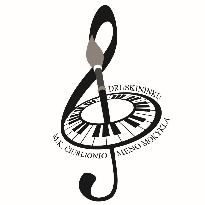 I-asis respublikinis fortepijono muzikos solistų konkursas„M. K. Čiurlionio muzikos spalvos”Birželio 3 dienaKONKURSAS         A kategorijaB kategorijaC kategorija                        D kategorija18:00 val. Roko Zubovo ir konkurso laureatų koncertas.Rezultatų paskelbimas. Apdovanojimai.(M. K. Čiurlionio memorialiniame muziejuje (K. Čiurlionio g. 35).    Nr.VARDAS, PAVARDĖPRELIMINARUS PASIRODYMOLAIKAS1MEIDA MATULEVIČIŪTĖ        10:00                         2SONATA NAUGOLNIKAIĖ        10:043AUSTĖJA BRANDIŠAUSKAITĖ        10:084AUSTĖJA VIRBALAITĖ        10:125ĄŽUOLAS LUKOŠIUS        10:166MAJA MICKEVIČIŪTĖ        10:207GUSTĖ NOREIKAITĖ        10:248IEVA ČIŽAUSKAITĖ        10:289LUKNĖ BUTVILAITĖ        10:3210MARIJA DAUBARAITĖ        10:3611ARISTĖJUS RADZEVIČIUS        10:40 1AUSTĖJA GAIŽUTYTĖ        10:45  2BENAS GALIČIŪNAS        10:503KOTRYNA RUDYTĖ        10:554NERIJA VYTUVYTĖ        11:005RADVILĖ PALECKAITĖ        11:056RASA STUNDŽIAITĖ        11:107UGNĖ BUKANTAITĖ        11:158URTĖ RIMKUTĖ        11:209IZABELĖ KARČIAUSKAITĖ        11:2510MELITA NAUGOLNIKAITĖ        11:301SAULĖ BUČELYTĖ     12:302RĖJA RASBURSKYTĖ     12:363PATRICIJA SURVILAITĖ     12:424ŪLA ČESNAITYTĖ     12:485JORŪNĖ KATAUSKAITĖ     12:541AGNĖ BALIŪNAITĖ     13:002MARK RUBCOV     13:083RUGILĖ SKUČAITĖ     13:164KINGA ŽIBORT     13:245AUGUSTAS NAVICKAS     13:326AUSMA DAMBAUSKAITĖ     13:407KOTRYNA VEŠČIOVAITĖ     13:47